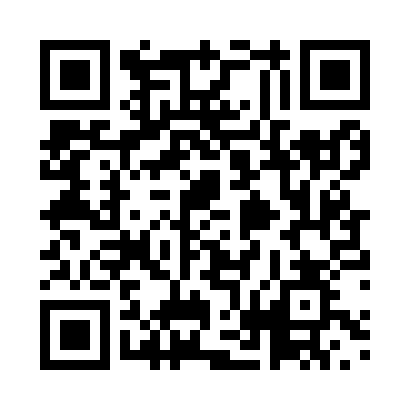 Prayer times for Bikoulou, CongoWed 1 May 2024 - Fri 31 May 2024High Latitude Method: NonePrayer Calculation Method: Muslim World LeagueAsar Calculation Method: ShafiPrayer times provided by https://www.salahtimes.comDateDayFajrSunriseDhuhrAsrMaghribIsha1Wed4:506:0112:003:215:597:062Thu4:506:0112:003:215:587:063Fri4:496:0112:003:215:587:064Sat4:496:0111:593:215:587:055Sun4:496:0111:593:215:587:056Mon4:496:0111:593:215:587:057Tue4:496:0111:593:215:587:058Wed4:496:0111:593:225:577:059Thu4:496:0111:593:225:577:0510Fri4:496:0111:593:225:577:0511Sat4:496:0111:593:225:577:0512Sun4:496:0111:593:225:577:0513Mon4:496:0111:593:225:577:0514Tue4:496:0111:593:225:577:0515Wed4:496:0111:593:225:577:0516Thu4:496:0111:593:225:577:0517Fri4:496:0111:593:225:577:0518Sat4:496:0211:593:225:577:0619Sun4:496:0211:593:225:577:0620Mon4:496:0211:593:225:577:0621Tue4:496:0211:593:225:577:0622Wed4:496:0211:593:235:577:0623Thu4:496:0212:003:235:577:0624Fri4:496:0212:003:235:577:0625Sat4:496:0312:003:235:577:0626Sun4:496:0312:003:235:577:0627Mon4:496:0312:003:235:577:0728Tue4:496:0312:003:235:577:0729Wed4:496:0312:003:235:577:0730Thu4:496:0312:003:245:577:0731Fri4:496:0412:003:245:577:07